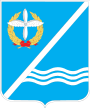 СОВЕТ КАЧИНСКОГО МУНИЦИПАЛЬНОГО ОКРУГА,внутригородское муниципальное образование города СевастополяПОСТАНОВЛЕНИЕ№ 01-CО внесение изменений в Постановление Совета Качинского муниципального округа от 06.11.2015 № 04-С «Об организации работы с обращениями граждан в Совете Качинского муниципального округа»На основании Протеста Прокуратуры Нахимовского района города Севастополя  на противоречащий закону правовой акт от 28.09.2017  № 7-01-2017 , руководствуясь Федеральным законом от 06.10.2003г. № 131-ФЗ «Об общих принципах организации местного самоуправления в Российской Федерации», Федеральным законом от 02.05.2006 № 59-ФЗ "О порядке рассмотрения обращений граждан Российской Федерации", законами города Севастополя от 05.07.2014г. № 53-ЗС «О муниципальной службе в городе Севастополе», от 30.12.2014г. № 102-ЗС «О местном самоуправлении в городе Севастополе», Уставом внутригородского муниципального образования города Севастополя Качинский муниципальный округ, Совет Качинского муниципального округаПОСТАНОВЛЯЕТ:1. Внести изменения в Постановление Совета Качинского муниципального округа от 06.11.2015г. № 04-С «Об организации работы с обращениями граждан в Совете Качинского муниципального округа» (далее – Постановление) :Приложение 1 Постановления изложить в редакции Приложения 1 к настоящему постановлению.Приложение 2 Постановления изложить в редакции Приложения 2 к настоящему постановлению.2. Обнародовать  настоящее постановление на  информационном стенде внутригородского муниципального образования города Севастополя Качинский муниципальный округ и на официальном сайте внутригородского муниципального образования города Севастополя Качинский муниципальный округ.3. Настоящее Постановление вступает в силу с момента его обнародования.4. Контроль за исполнением настоящего Постановления оставляю за собой.Приложение 1УТВЕРЖДЕНО
Постановлением Совета Качинского муниципального округа
от 04.10.2017  № 01-С ИнструкциЯо ведении делопроизводства по рассмотрению обращений граждан в Совете Качинского муниципального округа1. Общие положения1.1. Настоящая инструкция разработана в соответствии с требованиями Федерального закона "О порядке рассмотрения обращений граждан Российской Федерации" от 2 мая 2006 года N 58-ФЗ и положением " о порядке и сроках рассмотрения обращений граждан органами местного самоуправления и должностными лицами внутригородского муниципального образования Качинский муниципальный округ" от 30.08.2015 N 11/75, Положением «О Совете внутригородского муниципального образования города Севастополя Качинского муниципального округа» и определяет основной порядок ведения делопроизводства по рассмотрению обращений граждан в Совете Качинского муниципального округа и ее структурных подразделениях.1.2. Установленный порядок распространяется на все обращения граждан, за исключением обращений, подлежащих рассмотрению в порядке, установленном федеральными конституционными и иными федеральными законами.1.3. Все поступившие обращения граждан, подлежат обязательному рассмотрению должностными лицами Совета Качинского муниципального округа в соответствии с их компетенцией.1.4. Ответственность за организацию состояния работы по рассмотрению обращений граждан в Совете Качинского муниципального округа возлагается на главу ВМО Качинский МО, исполняющего обязанности председателя Совета Качинского муниципального округа.1.5. Делопроизводство по письменным и устным обращением граждан ведется отдельно от других видов делопроизводства.Обязанности по его ведению и контролю, за своевременными сроками рассмотрения обращений граждан возлагаются на ответственного специалиста общего отдела местной администрации Качинского муниципального округа.1.6. Лицам, принимающим участие в работе с обращениями граждан, запрещается разглашать ставшие им известные сведения об обстоятельствах личной жизни авторов обращений и связанных с ним лиц без согласия гражданина, направившего обращение на рассмотрение.Не является разглашением сведений направление письменного обращения в органы местного самоуправления и должностным лицам, в компетенцию которых входит решение поставленных в обращении вопросов.1.7. Запрещается преследовать автора обращения в связи с его обращением в государственные органы, органы местного самоуправления или должностным лицам с критикой деятельности указанных органов или должностных лиц, в целях восстановления или защиты своих прав, свобод и законных интересов, свобод и законных интересов других лиц.2. Требование к письменному обращению2.1. Письменное обращение гражданина должно содержать следующие реквизиты:- наименование органа местного самоуправления, в которые направлено обращение, либо должность (фамилия, инициалы) должностного лица;- фамилию, имя, отчество автора обращения;- почтовый адрес гражданина, по которому ему должен быть направлен ответ или уведомление о переадресации обращения;- изложена суть обращения;- личная подпись и дата.Для подтверждения доводов к письменному обращению автором могут прилагаться документы и материалы либо их копии.3. Регистрация и порядок рассмотрения письменных обращений граждан3.1. Граждане имеют право обращаться лично, а также направлять индивидуальные и коллективные обращения,  включая обращения объединений граждан, в том числе юридических лиц,  в органы местного самоуправления и их должностным лицам. Письменные обращения граждан учитываются и регистрируются в течение трех дней с момента их поступления:Поступившие в адрес Главы ВМО Качинский МО регистрируются ответственным специалистом общего отдела в Журнале регистрации письменных обращений граждан (прилагается).3.2. Письменные обращения, поступившие по информационным системам общего пользования, подлежат рассмотрению в установленном настоящей инструкцией порядке.3.3. Каждому поступившему обращению присваивается регистрационный номер. На лицевой стороне первого листа, как правило, в правом нижнем углу проставляется регистрационный штамп, который состоит из порядкового номера поступившего обращения.При регистрации поступивших обращений: повторных, коллективных, анонимных, с пометкой "Лично" делается соответствующая отметка.В каждом новом календарном году нумерация вновь поступивших обращений начинается с первого номера.3.4. Указание об исполнении обращений граждан дается в форме резолюции Главы ВМО Качинский МО, в которой указывается исполнитель, содержание действий, ставится личная подпись и дата.Если в обращении содержится несколько вопросов - резолюция содержит несколько ответственных лиц за исполнение поручения.Контроль за сроками рассмотрения и подготовки ответа автору осуществляет исполнитель, указанный в резолюции первым.3.5. Непосредственное исполнение поручений по рассмотрению обращений граждан осуществляется заместителем председателя Совета в соответствии с его компетенцией.3.6. При рассмотрении обращений граждан исполнители обязаны:- своевременно и всесторонне разбираться в существе поставленных в обращении вопросов;- в случае необходимости направлять специалистов и/или депутатов Совета на места для проверки указанных в обращении фактов;- с целью объективного рассмотрения обращения принимать другие меры, при необходимости - с участием гражданина, направившего обращение;- запрашивать документы и материалы в других органах, у иных должностных лиц, за исключением судов, органов дознания и органов предварительного следствия;- принимать в пределах своей компетенции меры, направленные на восстановление или защиту нарушенных прав, свобод и законных интересов граждан.3.7. Письменные обращения, содержащие вопросы, решение которых не входит в компетенцию представительных и исполнительных органов муниципального округа или должностного лица, в течение 7 дней со дня регистрации направляются по принадлежности, о чем письменно уведомляются их авторы.Если решение вопросов относится к компетенции нескольких органов или должностных лиц, копии таких обращений направляются в каждый адрес с уведомлением об этом автора обращения.3.7. Переадресовка обращений граждан осуществляется через ответственного специалиста с сопроводительным уведомлением органа или должностного лица, в котором оговаривается порядок ответа заявителю, а при необходимости - и в местную администрацию Качинского муниципального округа.3.8. Запрещается направлять жалобы на рассмотрение в органы местного самоуправления или должностным лицам, решения, действия (бездействия) которых обжалуются.При невозможности направления жалобы в государственные органы, органы местного самоуправления или должностным лицам, в компетенции которых находится решение указанных в обращении вопросов, жалоба возвращается гражданину с разъяснением его права обжаловать соответствующее решение или действие (бездействие) в установленном порядке в суд.3.10. Письменные обращения рассматриваются в течение 30 дней со дня их регистрации. Письменные обращения, содержащие информацию о фактах возможности нарушений законодательства РФ в сфере миграции, рассматриваются в течение 20 дней со дня его регистрации.Окончанием срока рассмотрения обращения считается дата направления письменного ответа автору с изложением принятого решения по его обращению.3.11. В исключительных случаях (проведение дополнительной проверки, направления запроса) сроки рассмотрения обращения могут быть продлены, но не более чем на 30 дней, о чем уведомляется автор, направивший обращение.Продление срока рассмотрения обращения производится Главой ВМО Качинский МО по письменному ходатайству исполнителя.О продлении срока исполнения делается соответствующая отметка.3.12. Ответ автору обращения готовится на бланке Главой ВМО Качинский МО и направляется за регистрационным номером обращения и подписывается Главой ВМО Качинский МО.3.13. Ответ на коллективное обращение направляется на имя первого подписавшего его лица (если в обращении не оговорено конкретное лицо), в отдельных случаях – каждому из подписавших такое обращение.3.14. Ответ на обращение должен быть аргументированным, с освещением всех поставленных в нем вопросов, а если в удовлетворении заявителю, отказано - содержать разъяснения порядка обжалования принятого решения с указанием органа (учреждения), кому может быть направлена жалоба.3.15. Обращения граждан считаются разрешенными, если рассмотрены все поставленные в них вопросы и даны ответы заявителям. Письменные обращения, на которые даются промежуточные ответы, с контроля не снимаются. Контроль завершается только после принятия исчерпывающих мер по разрешению обращения. Решение о списании указанных обращений принимается Главы ВМО Качинский МО или уполномоченными на это лицами.3.16. Обращения после их рассмотрения и разрешения должны быть возвращены лицам, ведущим делопроизводство по обращениям, для приобщения их к делу.Конверт, в котором было получено обращение, сохраняется в том случае, если заявитель не указал своего адреса в обращении.4. Порядок рассмотрения отдельных обращений4.1. Ответ на анонимные обращения граждан не дается (письменное обращение не содержит личной подписи автора, его фамилии и адреса, по которому должен быть направлен ответ), кроме обращений, в которых содержатся сведения о подготавливаемом, совершаемом или совершенном противоправном деянии, а также о лице, его подготавливающем, совершающем или совершившем.Такое обращение подлежит незамедлительному направлению в отдел внутренних дел или в другой государственный орган в соответствии с его компетенцией.4.2. Обращение, в котором гражданин обжалует судебное решение, возвращается ему с разъяснением порядка обжалования данного судебного решения.4.3. Обращение может быть оставлено без ответа и подшито в дело по решению Главы ВМО Качинский МО, если оно:- содержит нецензурные либо оскорбительные выражения, угрозы жизни, здоровью и имуществу должностного лица, а также членов его семьи;- текст письменного обращения не поддается прочтению.По каждому из перечисленных обращений гражданину в письменном виде сообщается о принятом решении, о прекращении с ним переписки.4.4. Обращения граждан, поступившие от одного и того же лица по одному и тому же вопросу, если со времени подачи первого обращения истек установленный настоящей инструкцией срок рассмотрения или заявитель не согласен с принятым по его обращению решением, считаются повторными.При работе с повторными обращениями лицами, ответственными за делопроизводство, формируется дело с уже имеющимися ранее документами по обращению данного гражданина.Обращения не считаются повторными, если они поступили от одного и того же заявителя по разным вопросам, а также многократные - по одному и тому же вопросу в случае, если причины, по которым ответ по существу поставленных в обращении вопросов не мог быть дан, в последующем были устранены, гражданин вправе направить обращение вновь.О данном решении гражданин уведомляется письменно.4.5. Если в обращении поставлены вопросы, ответ на которые не может быть дан без разглашения сведений, составляющих государственную или иную охраняемую федеральным законом тайну, автору сообщается о недопустимости разглашения указанных сведений при ответе на вопросы обращения.4.6. Обращения граждан, поступившие из Администрации Президента Российской Федерации, Правительства Российской Федерации, Федерального Собрания Российской Федерации, Губернатора и Правительства города Севастополя, Законодательного собрания города Севастополя, средств массовой информации, учитываются и рассматриваются в порядке, предусмотренным настоящей инструкцией.Если в обращениях государственных органов содержится просьба проинформировать их о результатах рассмотрения обращений граждан, то исполнителем направляется ответ и в их адрес.5. Организация личного приема граждан5.1. Личный прием граждан в Совете Качинского муниципального округа осуществляют Главы ВМО Качинский МО и заместитель председателя Совета Качинского муниципального округа в соответствии с утвержденным графиком приема.Дни и часы приема граждан устанавливаются Главой ВМО Качинский МО.Информация о месте и времени приема размещается на видном месте внутри здания, где ведется прием.5.2. Запись на прием к Главе ВМО Качинский МО и заместителю председателя Совета Качинского муниципального округа осуществляется в приемной Главы ВМО Качинский МО ответственным специалистом общего отдела накануне дня приема с 7-00 до 17-00 и в день приема с 7-00 до 14-00.5.3. Гражданин, обратившийся на личный прием, должен предъявить документ, удостоверяющий личность.5.4. Устные обращения граждан к Главы ВМО Качинский МО регистрируются в Журнале личного приёма граждан. Содержание устного обращения заносится в карточку личного приема.Заместитель председателя Совета Качинского муниципального округа ведут регистрацию устного приема на карточках или в журнале установленной формы (прилагается).5.5. Должностное лицо, осуществляющее прием, обязано внимательно выслушать гражданина и тщательно разобраться в существе его обращения.По возможности решение принимается сразу же, которое с согласия гражданина объявляется устно, о чем делается запись в карточке устного приема. В остальных случаях дается письменный ответ по существу поставленных в обращении вопросов.5.6. Письменное обращение, принятое в ходе личного приема, подлежит регистрации и рассмотрению в порядке, установленном настоящей инструкцией.5.7. В ходе личного приема гражданину может быть отказано в дальнейшем рассмотрении, если ему ранее был дан ответ по существу поставленных в обращении вопросов.5.8. По вопросам, разрешение которых не входит в компетенцию должностного лица, осуществляющего прием, гражданину разъясняется, куда ему следует обратиться, и по возможности ему оказывается содействие.5.9.Отдельные категории граждан в случаях, предусмотренных законодательством Российской Федерации,  пользуются правом на личный прием в первоочередном порядке.6. Возмещение причиненных убытков и взыскание понесенных расходов при рассмотрении обращений6.1. По решению суда гражданин имеет право на возмещение убытков и компенсации морального вреда, причиненных незаконным действием (бездействием) органа местного самоуправления или должностного лица при рассмотрении его обращения.6.2. При установлении в обращении гражданина заведомо ложных сведений расходы, понесенные органом местного самоуправления или должностным лицом при рассмотрении данного обращения, могут быть взысканы с данного гражданина по решению суда.7. Контроль за соблюдением порядка рассмотрения обращений7.1. Контроль за соблюдением порядка рассмотрения обращений граждан в Совете Качинского муниципального округа осуществляется должностными лицами в пределах их компетенции.7.2. При установлении фактов недобросовестного отношения к работе с обращениями граждан, их необоснованного по этой причине отклонения, ненадлежащего исполнения поручений Главы ВМО Качинский МО, лица, допустившие нарушения по рассмотрению обращений граждан, несут ответственность в соответствии с законодательством Российской Федерации.7.3. Справочную работу по законченным делопроизводством обращениями граждан в Совете Качинского муниципального округа ведет ответственный специалист общего отдела.7.4. Анализ и обобщение поступающих обращений возлагается на ответственного специалиста общего отдела, который систематически готовит на имя Главы ВМО Качинский МО справки о характере поступивших и рассмотренных обращений граждан.7.5. Вопросы совершенствования работы с обращениями граждан, отчеты руководителей структурных подразделений администрации включаются в текущие и перспективные планы работы, рассматриваются на совещаниях аппарата.8. Формирование и хранение дел по письменным и устным обращениям граждан8.1. Все письменные и устные обращения граждан, поступившие в адрес Главы ВМО Качинский МО, после их разрешения должны быть возвращены ответственному специалисту со всеми относящимися к ним материалами.8.2. Законченные делопроизводством обращения граждан в 15-дневный срок должны быть оформлены и списаны "в дело" с расшифровкой подписи исполнителя, отметкой о решении вопроса и указанием даты списания.Неисполненные или неправильно оформленные документы возвращаются исполнителю.8.3. Законченные делопроизводством обращения граждан формируются в дела в соответствии с утвержденной номенклатурой дел.В дело помещаются только исполненные, правильно оформленные обращения граждан, сгруппированные за период одного календарного года и расположенные по хронологии.Дело не должно превышать 250 листов.При наличии в деле нескольких томов (частей) индекс и заголовок дела проставляются на каждом томе с добавлением (т.I), (т.II) и т.д.Вместе с делами в архив передаются журналы регистрации обращений граждан, в том числе и из структурных подразделений.Приложение к Инструкции (п.3.1)Журнал регистрации письменных обращений гражданПриложение к Инструкции (п.5.4)Журнал личного приёма гражданПриложение к Инструкции (п.5.4)Карточка личного приема гражданПриложение 2
к Постановлению Совета Качинского муниципального округа
от 04.10.2017 № 01-СГрафик приема граждан в Совете Качинского муниципального округа04.10.2017 годапгт. КачаГлава ВМО Качинский МО, исполняющий полномочия председателя Совета,Глава местной администрацииН.М. ГерасимN п/п N регистрации Дата поступления Фамилия, имя, отчество заявителя Адрес места жительства Краткое содержание обращения Руководитель (автор резолюции)Кому и когда передано для исполнения и роспись исполнителя Сведения о промежуточном ответе; дополнительном контроле Когда и какое принято решение (окончательный ответ)1 2 3 4 5 6 7 7 8 10 N п/п N регистрации Дата приема Фамилия, имя, отчество посетителя Краткое содержание обращения Какое принято решение, кому поручена проверка, исполнение, ответ заявителю Кто проводил прием Окончательный ответ по обращению 1 2 3 4 5 6 7 7 N на приеме N на приеме N на приеме Дата Фамилия, имя, отчество Фамилия, имя, отчество Фамилия, имя, отчество Фамилия, имя, отчество Фамилия, имя, отчество Адрес Место работы, должность Место работы, должность Место работы, должность Место работы, должность Место работы, должность Место работы, должность Место работы, должность Содержание обращения:Содержание обращения:Содержание обращения:Содержание обращения:Содержание обращения:Содержание обращения:Фамилия и.о. должностного лица ведущего прием:Фамилия и.о. должностного лица ведущего прием:Фамилия и.о. должностного лица ведущего прием:Фамилия и.о. должностного лица ведущего прием:Фамилия и.о. должностного лица ведущего прием:Фамилия и.о. должностного лица ведущего прием:Фамилия и.о. должностного лица ведущего прием:Фамилия и.о. должностного лица ведущего прием:Фамилия и.о. должностного лица ведущего прием:Фамилия и.о. должностного лица ведущего прием:Фамилия и.о. должностного лица ведущего прием:Фамилия и.о. должностного лица ведущего прием:2-я сторона 2-я сторона 2-я сторона 2-я сторона 2-я сторона 2-я сторона 2-я сторона 2-я сторона 2-я сторона 2-я сторона 2-я сторона 2-я сторона Кому отправлено (резолюция)Кому отправлено (резолюция)Кому отправлено (резолюция)Кому отправлено (резолюция)Кому отправлено (резолюция)Кому отправлено (резолюция)Кому отправлено (резолюция)Кому отправлено (резолюция)Кому отправлено (резолюция)Дата исполнения Дата исполнения Дата исполнения Дата исполнения Дополнительный контроль Дополнительный контроль Дополнительный контроль Дополнительный контроль Дополнительный контроль Дополнительный контроль Дополнительный контроль Дополнительный контроль Снято с контроля Снято с контроля Снято с контроля Снято с контроля Результат Результат Дата и должность исполнителя Дата и должность исполнителя Дата и должность исполнителя Дата и должность исполнителя Дата и должность исполнителя Дата и должность исполнителя Дата и должность исполнителя Дата и должность исполнителя Дата и должность исполнителя Дата и должность исполнителя (Ф.И.О.)(Ф.И.О.)(Ф.И.О.)(Ф.И.О.)(Ф.И.О.)(Ф.И.О.)(Ф.И.О.)(Ф.И.О.)(Ф.И.О.)(Ф.И.О.)(Ф.И.О.)(Ф.И.О.)(Ф.И.О.)(Ф.И.О.)Подпись:Подпись:Подпись:Подпись:Подпись:Подпись:Подпись:Подпись:Подпись:Подпись:Подпись:Подпись:N п/п Фамилия, имя, отчество ведущего прием Должность Дни приема 1.Герасим Николай Михайлович Глава ВМО Качинский МО 1 и 3 среда каждого месяца 2.Рутенко Галина ВикторовнаЗаместитель председателя Совета Качинского муниципального округа 2 и 4 вторник каждого месяца 